Human ResourcesDate of Completion: 09/03/2021Page: 1 of 1PERSON SPECIFICATIONAssessment for recruitment requirements and competenciesPOST TITLE:Beamline Scientist, I15-1DIVISION/DEPARTMENT:ScienceREPORTS TO:Principal Beamline ScientistESSENTIAL (E) DESIRABLE (D)SKILLS/ABILITIESGood interpersonal, communication  and presentational skills;E Ability to interact effectively with staff and facility users at all levels;E Ability to work flexibly with occasional weekend and out of hours working;E Ability and initiative to get to the heart of the problem and take it effectively through to completion;E Ability to work as part of a multi-disciplinary team;E Ability to follow Health, Safety and Environmental policies and proceduresESelf-motivation;E Must be available to travel occasionally in UK and overseas including overnight absences;E Excellent observational skills;E Good organisational and planning skills;E Ability to manage a small team.DKNOWLEDGE AND EXPERIENCEAn independent research program in a science area relevant to the beamline;E Experience and knowledge of synchrotrons;E Experience in data processing and analysis for XRD;E Experience in beamline X-ray optics and X-ray instrumentation, including X-ray detectors;DExperience of total scattering methods;EDetailed knowledge of scattering theory;DExperience with PDF analysis programs such as PDFgui, TOPAS, RMCProfile or EPSR;EExperience in Python, Jython, Java or C++;DExperience with Windows/Linux/Unix;EDemonstrated ability to develop an independent research program and successful scientific publication record;DExperience of beamline design and construction;DExperience in supporting Scientists in the conduct of research in a synchrotron or equivalent facility;DProject management experience.DPROFESSIONAL Appropriate first degree or equivalent;E QUALIFICATIONS/ TRAININGPhD degree/Second degree in chemistry, physics, Earth science, materials science or related discipline;E *Where a job requirementPost-doctoral experience in a relevant science area: chemistry, physics, material science.D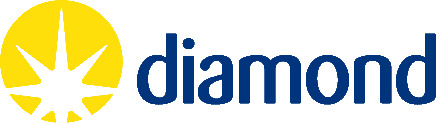 